Put Paper Title Here Put Paper Title Here Put Paper Title Here Put Paper Title Here Put Paper Title HereAuthor Name(s)AffiliationAddressTel: , Fax: , Email:Abstract – Put Abstract text here. Put Abstract text here. Put Abstract text here. Put Abstract text here. Put Abstract text here. Put Abstract text here. Put Abstract text here. Put Abstract text here. Put Abstract text here. Put Abstract text here. Put Abstract text here. Put Abstract text here. I. introductionPut introduction here. Put introduction here. Put introduction here.1 Put introduction here. Put introduction here. Put introduction here. Put introduction here. II. MAJOR TOPIC HEADINGPut body of the paper here. Put body of the paper here. Put body2 of the paper here. Put body of the paper3 here. Put body of the paper here. …are listed in Table I. TABLE ITitle of TableII.A. First SubheadingPut body of the paper here. Put body of the paper here. Put body of the paper here. Put body of the paper here. In the first term of Eq. (1)…1+1=2	 (1)III. MAJOR TOPIC HEADINGPut body of the paper here. Put body of the paper here. Xxx are shown in Fig. 1. Put body of the paper here. Put body of the paper here.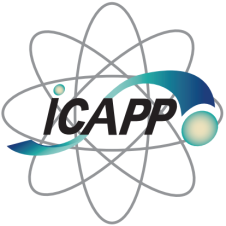 Fig. 1. ICAPP logo.IV. CONCLUSIONSPut body of the paper here Put body of the paper here. Put body of the paper here. Put body of the paper here. AcknowledgmentsPut acknowledgments here.NomenclaturePut nomenclature here.ReferencesF. M. LAST, The Title of the Book, page or chapter numbers, Publisher, City (year).F. M. LAST and J. S. Smith, “The Title of the Journal,” Journal Name, volume number, issue numbers, page number (year).F. M. LAST and J. S. Smith, “The Title of the Paper,” Proc. of the Title of the Proceedings, Journal Name, Vol.  , p.  , Publisher, City, Country (year).HeaderHeaderHeaderxxxxxxxxx11111yyyyyyy222222zzzzzzzzzzz333333